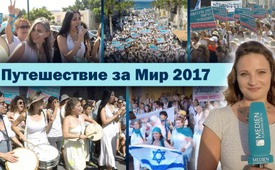 Путешествие за Мир 2017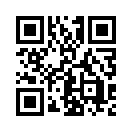 Начиная с 24 сентября женщины и мужчины со всей страны вышли на демонстрацию за мир, 
с целью пройти маршем через Сдерот, Назарет, Беэр- Шева и многие другие города. Здесь позже будет выступать и израильская певица Яэль Декельбаум, которая своей песней «Молитва матерей» достигла несчётного количества сердец, ободряя их не оставлять веру в мир.
Канал Klagemauer сделал своей задачей всё вновь вещать от народа для народа. 
Поэтому мы теперь спросим самих участников марша за мир, что у них лежит на сердце и что они нам хотят сказать.Начиная с 24 сентября женщины и мужчины со всей страны вышли на демонстрацию за мир, 
с целью пройти маршем через Сдерот, Назарет, Беэр- Шева и многие другие города. Здесь позже будет выступать и израильская певица Яэль Декельбаум, которая своей песней «Молитва матерей» достигла несчётного количества сердец, ободряя их не оставлять веру в мир.
Канал Klagemauer сделал своей задачей всё вновь вещать от народа для народа. 
Поэтому мы теперь спросим самих участников марша за мир, что у них лежит на сердце и что они нам хотят сказать.

Впечатления и интервью с участниками марша мира в Тель-Авиве и Хайфе 
6.10.2017
Здесь маршируют израильтяне и палестинцы в единстве за мир, в то время, как миру представляют картину, будто оба народа в глубокой вражде. Как это совмещается?

Здесь много организаций, которые посвятили себя борьбе за мир. К сожалению, в СМИ нет ни слова об этом, но, тем не менее, они есть. Я слышал(а) что их больше ста, здесь в Израиле и Палестине, но СМИ главным образом говорят о преступлениях, терроре и прочем.
Вы найдёте здесь в Израиле и Палестине много групп, организаций и неправительственных организаций, которые работают вместе. Люди работают вместе. 

Сотни людей совместно что-то предпринимают. Будь это искусство, политика или всё равно что. Они работают вместе и хотят жить в мире. Они уже живут в мире. Это не мысли-пожелания, по принципу: «Да, это придёт через 20 лет, в будущем…» - мир уже наступил, это происходит сейчас!
Эта организация тут, это собрание – есть мир.
Так выглядит мир. И если вы присмотритесь, вы везде в Израиле найдёте подобное. 
Так называемую ненависть нам просто внушают. 

Мы тут видим: можно и иначе. Может со временем, может не сразу на следующий год, но люди заметят: «Мы можем иначе. Не войной и насилием». Я не верю, что люди хотят убивать друг друга! 
Я не верю, что люди хотят войны! 
Женщины всего мира, объединяйтесь! 

Если тут подается знак, что народы могут преодолеть раскол, то не возможен ли мир везде?
Конечно! Мы верим, мир возможен везде. Начинается внутри - верить, чувствовать. Это возможно и тогда приходит познание: «Это «другое» не отделено от тебя, а часть тебя самого. Это часть тебя, и если ты расплавишь эти границы, или эти стены, то ты почувствуешь, как это очень просто встречаться, дополнять друг друга, взаимодействовать. Это не что-то далёкое, это в тебе, и ты справишься. Несомненно!»

Я думаю причина, почему люди пришли сюда, это то, что в других частях света подобные движения тоже так начинались; в Африке или ещё где-то в мире. И мы думаем, что если это там было возможно, то может быть и здесь возможно. Так кажется, и многие люди говорят: «Нет шанса. Слишком много ненависти и т.д.» Но в других местах Земли люди справились.  Тогда почему бы здесь нет?

Правые, средние и левые требуют политического единства.
Чем могут люди, которые наблюдают за происходящим из дому, помочь, чтобы наступил мир во всём мире?
Тебе не следует фокусироваться на конфликты, а на противоположное. На возможность, удобный момент, которые есть, чтобы взаимодействовать, говорить друг с другом, быть вместе. 

Быть сильными, смелыми и не позволять контролировать себя страхом.

Во- первых, я считаю, что важно говорить об этом. Если кто-то об этом услышит, то я могу как свидетель сказать: «Я сама пережила, как евреи, израильтяне и палестинцы встречались и вместе говорили о мире, о жизни вместе». 
Всё, что мы говорим, это: «Дайте миру шанс!»

Впечатления и интервью с участниками марша мира в Иерусалиме. 
С 8-10.10.2017
Это действительно событие, которое надо прожить. Мы тут в прямой трансляции в Иерусалиме, где второй исторический марш мира „Woman Wage Peace“ после двух недель достигает своей кульминации в большом финальном митинге. За моей спиной собралось много людей и каждый из них пришел, чтобы дать знак. Чтобы быть свидетелем, что население этой страны желает мира и готово сделать шаг навстречу. Палестинцы и израильтяне подают друг другу руки и надеются на лучшее будущее. Они хотят преодолеть раскол, который навязан им политиками и вдалбливается средствами массовой информации. Марш мира в прошлом году не был удостоен вниманием в западных СМИ. Даже тут в Израиле медиа в большинстве промолчали, так что для многих людей, это ожидание перемен всё ещё осталось незамеченным. 
Женщины борются за мир - мы не остановимся, пока не будет достигнуто соглашение!


Здесь маршируют израильтяне и палестинцы в единстве за мир, в то время, как в мире распространяют впечатление, что оба народа в глубокой вражде. Как это можно совместить?
Интервью с Хамуталь и Мариной
Я воспитывалась частично в Израиле и частично в США. В США можно видеть очень сильный раскол между евреями и мусульманами, между израильтянами и палестинцами. Это очень распространенно. Политически, религиозно, в любом отношении. Но здесь это совсем по-другому. Воззвание не такое уж экстремистское и этим оно соединяет различных людей.

От женщин здесь исходит энергия, сила и волна, которые неописуемы и вдохновляют. И это даёт людям силу и энергию продолжать такую работу. 
Проблема в том, что есть много людей, которые не настолько поддерживают мир и сотрудничество. 
Интервью с Доу
Маршами, как этот, мы пытаемся собрать больше людей в движение за мир.

Интервью с Мишель 
Если ты придёшь к кому-то, лично к человеку,- каждый хочет мира. Но суть в том, чтобы встретиться с остальными людьми и разобраться друг с другом. Это от сердца к сердцу; там нет политики, нет осуждения, идёт только от сердца к сердцу. И это то, что мы должны делать. Я думаю, каждый хочет мира. Глубоко внутри мы все одинаковы. Внешне нам нужно приспосабливаться к вещам, о которых мы думаем, что так надо. А от сердца к сердцу -  просто. 
Мы избираем политическое единство!
Интервью с Ноа
Многие люди хотят нас убедить, что нет израильтян и палестинцев, которые хотят мира, но дело скорее в том, что люди не знакомы друг с другом и боятся. Больше тех, кто хочет мира, чем тех, которые не хотят мира. Что "Woman Wage Peace" делает, это пытается собрать большое количество людей, которые скажут: 
«Мы не прекратим, пока вы не заключите мирный договор!»
Интервью с Ноам
Нас невозможно разделить друг с другом. 

Интервью с Кефайя
Мы живём рядом и находимся в тех же сложных условиях. Необходимы срочные перемены. Например, смена правительства. От нас действительно скрывают информации, нам говорят лишь пол- правды. Это должно обязательно измениться. В отличии от того, на что люди только надеются здесь, мы, израильские и палестинские женщины, уже живём в мире друг с другом, и так изменение начинается через нас. 

Если здесь подаётся пример, что народы могут преодолеть раскол, то неужели мир невозможен повсеместно?
Это то, чего мы хотим достигнуть этой работой. 
Если будет настоящее примирение между этими группами, и они признают друг друга, ощутят взаимные потребности, тогда, я верю – мир возможен. Но это нелёгкий процесс. Это много работы. Должен быть честный разговор.

Нам нужно всё больше людей. Нам нужен рост. Если мы не будем расти, то это не будет функционировать. Так как если правительства увидят, что огромные толпы маршируют за мир, то они изменятся.

Не найти решение – такого варианта не существует.
В большинстве случаев, это правительства и высокопоставленные лица, которые думают, что говорят от имени народа. Но в большинстве мест люди хотят только мира. 

Что необходимо тем людям, которые смотрят марш из дома и тоже хотят содействовать миру во всем мире?
Необходима расширенная чувствительность и формирование сознания, чтобы глубже вникать в различные аспекты, всё равно, каким конфликтом кто интересуется. Необходимо говорить с людьми и распознавать относящиеся туда темы. Я сама это заметила, как израильтянка, живущая за границей, сколько вещей я не знала, которые произошли. И говорить с людьми, когда я переехала сюда, была лучшей возможностью, чтобы изучить эти темы. Так я думаю, стать чувствительным, ведёт к тому, что люди становятся активнее и познают, что они могут сделать. 
Примкни к какому-либо движению за мир, которое занимается каким-либо конфликтом. Выйди на улицу! Недостаточно быть только на Facebook. 
Мы должны затронуть нашу более глубокую природу, и эта природа, это мирная природа, она не за войну. Прислушайся к сердцу!
Выйди! Встреть того, кого ты действительно боишься или о ком ты думаешь, что не любишь его. Иди, встреться с ним! Попробуй поговорить и выяснить, что у вас есть общего и тогда познай, откуда между вами различия, если они вообще есть. И что можно сделать, чтобы жить мирно вместе. 
С миром надо нам начинать снизу, у фундаментов. Знаете, прежде чем начать с великих вещей, надо нам, если мы кого встретим, с ними жить мир на деле. 
Мы начинаем дома и начинаем жить там, в мире и любви. Если каждый начнёт любить другого - мы вместе совершим преображение, действительно истинное изменение. 
Впечатления из парка Независимости в Иерусалиме. 
10.10.2017
И здесь в парке Независимости снова собрались сотни людей. Настроение наполнено решимостью и радостью. От раскола, неприязни или войны ни следа. Здесь люди говорят на языке сердца, далеко за пределами личных, языковых, религиозных или политических границ. Мы от Klagemauer.tv рады, что можем передать Вам этот исторический марш без цензуры с места события, так чтобы Вы сами стали свидетелем тоски народов по миру. Сегодняшний день лишний раз доказал, что эти страны не прокляты к вечному расколу, так как большая часть народа не хочет участвовать в военной пропаганде, которая постоянно разжигается посредством СМИ в сообщениях о Ближнем Востокеот kz.Источники:https://www.kla.tv/11188
http://www.womenwagepeace.org.il/en/journey-peace-2017
https://www.haaretz.com/israel-news/1.816255Может быть вас тоже интересует:---Kla.TV – Другие новости ... свободные – независимые – без цензуры ...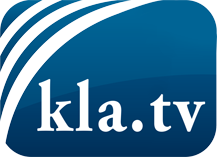 О чем СМИ не должны молчать ...Мало слышанное от народа, для народа...регулярные новости на www.kla.tv/ruОставайтесь с нами!Бесплатную рассылку новостей по электронной почте
Вы можете получить по ссылке www.kla.tv/abo-ruИнструкция по безопасности:Несогласные голоса, к сожалению, все снова подвергаются цензуре и подавлению. До тех пор, пока мы не будем сообщать в соответствии с интересами и идеологией системной прессы, мы всегда должны ожидать, что будут искать предлоги, чтобы заблокировать или навредить Kla.TV.Поэтому объединитесь сегодня в сеть независимо от интернета!
Нажмите здесь: www.kla.tv/vernetzung&lang=ruЛицензия:    Creative Commons License с указанием названия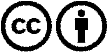 Распространение и переработка желательно с указанием названия! При этом материал не может быть представлен вне контекста. Учреждения, финансируемые за счет государственных средств, не могут пользоваться ими без консультации. Нарушения могут преследоваться по закону.